Зима 2016/2017 – 
Новости курортов и регионовMySwitzerland.com/winterСодержание. 1	Энтузиасты зимних видов спорта	22	Любители зимы 	53	Культурный туризм	8Энтузиасты зимних видов спорта. Граубюнден / Клостерс: Кубок мира мастеров по беговым лыжамСпустя 18 лет после Гриндельвальда Кубок мира мастеров возвращается в Швейцарию. Со 2 по 11 марта 2017 года около 1100 лыжников из более чем 30 стран встретятся на лыжне в Клостерсе, чтобы поучаствовать в 30 различных гонках в течение 6 дней. Спортивный центр Клостерса превратится в основное место проведения состязаний. 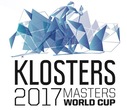 http://www.mwc2017.com/en/WillkommenРегион Женевского озера / Виллар: новая 4-километровая трасса для фэтбайка В декабре 2016 года откроется новая 4-километровая трасса для фэтбайка (зимний велосипед на “толстых” покрышках), которая позволит любителям велосипедного спорта насладиться панорамными видами от Бретайе до Виллара. Раз в неделю туристам предлагается гонка на фэтбайках в сопровождении гидов в сочетании с вечерним фондю в горном ресторанчике. После ужина – спуск от Рок д’Орсей в самый центр курорта Виллар. 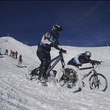 http://www.tele-villars-gryon.ch/en/index.cfmБернский Оберленд / Мюррен: Шилтхорну / Пиц Глории 50 лет Подъемник на Шилтхорн – Пиц Глория действует с 1967 года. В 2017 году приглашаем вас отпраздновать 50-ю годовщину открытия этой кабельной дороги на высоте 2970 м над уровнем моря! Из первого в мире медленно вращающегося горного ресторана вы увидите 200 горных пиков. Помимо этого Пиц Глория – место съемок фильма о Джеймсе Бонде. В юбилейном году посетителей здесь ждет настоящий праздник с массой развлечений. 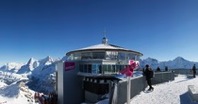 http://schilthorn.ch/en/WelcomeГраубюнден / Санкт-Мориц: Чемпионат мира по горнолыжному спорту В Санкт-Морице с 6 по 19 февраля 2017 года в пятый раз, после успеха 1934, 1948, 1974 и 2003 гг. пройдет Чемпионат мира по горнолыжному спорту. Чемпионат мира по горным лыжам 2017 должны стать настоящим праздником для любителей зимних видов спорта со всего мира.  Помимо выдающихся спортивных состязаний и достижений организаторы обещают интересную программу различных мероприятий и культурных событий. 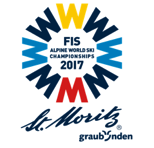 https://www.stmoritz2017.ch/en/Граубюнден / Дизентис: к трассам на Порше Этот новый кресельный подъемник – триумф дизайна. Подъем на 1000 м вверх на Кальмут занимает всего 3.5 минуты. Новый подъемник доставляет фанатов снежных видов спорта в самое сердце зоны катания с отличными трассами и возможностью внетрассового катания с перепадом высот в 1700 м. Планируется, что к 2020 году у подъемника   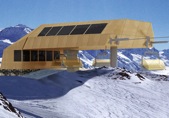   Порше появится 12 новых транспортных связок. http://www.skiarena.ch/en.htmlВосточная Швейцария и Лихтенштейн / гора Часеругг: архитектура и катание Звездные швейцарские архитекторы построили горный коттедж в Тоггенбурге, он идеально вписался в этот самобытный регион. Его стиль – простота, изысканность, шик, настоящий бриллиант! Много интересных историй можно здесь узнать. Например, как строить на высоте 2200 м над уровнем моря почти не имея возможности пользоваться воздушными видами транспорта? Ответ вы получите за ланчем от горнолыжного инструктора. До ланча и после он познакомит вас с разными трассами региона. 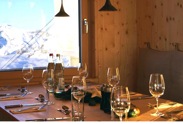 http://www.chaeserrugg.ch/en/startseite/winter.htmlБернский Оберленд / Кандерштег: открытие Скандинавской Арены На новой «Скандинавской Арене», лыжном трамплине, открывшемся летом 2016, спортсмены вновь парят в воздухе Бернского Оберленда. Прыжками с трамплина на лыжах можно заняться каждую неделю, тестовые прыжки бронируются через оператора. Попробуйте свои силы в этом удивительном виде спорта! 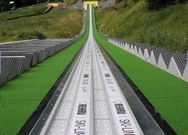  http://www.nordicarena.ch/de/ Граубюнден / Санкт-Мориц: ночная гонка впервые В четверг, 9 марта 2017 года состоится первый ночной лыжный марафон Энгадина! Удивительная гонка на беговых лыжах в абсолютно новом свете, либо при луне, либо при свете налобного фонарика. Трасса между Силсом и Понтрезиной гарантирует незабываемые впечатления. Участвовать может любой, кто родился в 2002 году или раньше. 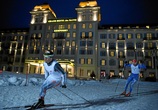 http://www.engadin-skimarathon.ch/en/engadin-skimarathon.htmlВале / Фишеральп: новое место для отдыха всей семьей Развлекательная трасса для семей на Фишеральпе – новая точка на карте для тех, кому хочется особых горнолыжных приключений в зимнем сезоне 2016 / 2017. На развлекательной трассе для семей есть различные элементы, как для начинающих, так и для опытных лыжников, крутые виражи и повороты, тоннели, кочки для прыжков и многое другое. Настоящее приключение для всех возрастов. 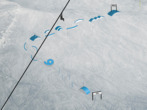 http://www.aletscharena.ch/quicklinks-en/b2b-media/media/winter-news/Бернский Оберленд / Кандерштег: на фэтбайке на перевал Гемми Начиная с зимнего сезона 2016 / 17, в зоне Саннбюэль над Кандерштегом любителей велосипедного спорта ждет новое развлечение, трасса для фэтбайка с лыжным подъемником. Зимний пешеходный маршрут на перевал Гемми теперь доступен и для фэтбайков!  Если вы любите скорость, испытайте трассу вдоль лыжного подъемника Саннбюэль. Велосипеды можно взять в аренду на нижней станции подъемника.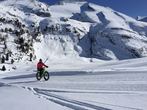 http://www.kandersteg.ch/en/w/homeВале / Вейзонна: новая гондола „Ours“ („Медведь”)Компания ‘NV Remontées mécaniques SA’ в первый зимний сезон своего существования рада представить новую гондолу. С Рождества в Вейзоне начнет работать 10-местная сидячая гондола, которая доставит вас на вершину легендарной трассы ‘ Piste de l’Ours’ менее чем за 8 минут. 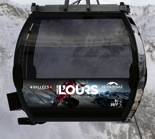 http://www.veysonnaz.ch/index.php?langue=3Граубюнден / Дануза: катание на мотосанях для детей В регионе Грюш – Дануза, одном из самых прекрасных регионов для детей в Швейцарии, младшее поколение ждут катание на мотосанях, веселый и густонаселенный замок, два поезда-привидения, лыжная карусель и магический ковер. Этот удивительный маршрут в снегу на мотосанях Arctic Cats заставляет детские сердца биться сильнее. И не только мальчишеские… 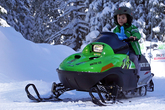 http://www.gruesch-danusa.ch/winter/skiresort/anlagen/kinderland.html любители зимы.Люцерн – регион Люцернского озера / Энгельберг: новый маршрут для снегоступов вдоль озера Трубзее Маршрут для снегоступов проложен по холмистой тихой местоности вдоль природного заповедника на озере Трубзее. Из уважения к диким животным, обитающим здесь, туристов просят не сходить с размеченной тропы. Самая высокая точка маршрута – Битцишток с фантастическим видом вниз, на долину Энгельберг. Весь маршрут в 3 км вы пройдете примерно за полтора часа. Отправная точка маршрута - станция кабельного подъемника  Älplerseil Untertrübsee-Obertrübsee.  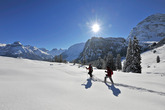 http://www.titlis.ch/en/activities/winter-activities/snowshoeingВосточная Швейцария / Лихтенштейн / Пицоль: сырное снежное приключение на ПицолеВ этом зимнем сезоне на горе Пицоль, вдали от суеты горнолыжных трасс, в том месте, которое вы выберете сами, вас ждет вкусное сырное фондю. Все, что вам нужно, есть в рюкзаке. А значит нужно только выбрать уединенное место и дождаться, пока расплавится сыр. 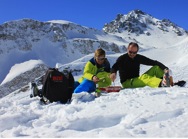  http://www.pizol.com/winter2/aktuell/news-und-events2/fondue-im-schnee.html (German only)Вале / Кран-Монтана: первый зимний гольф в Западной Швейцарии Кран-Монтана, хорошо известная как альпийский гольф-курорт, проведет первую в Западной Швейцарии снежную игру в гольф в 2017. Идея заключается в том, чтобы дать возможность игрокам любого уровня насладиться такой уникальной возможностью в магической зимней обстановке  на легендарном поле. 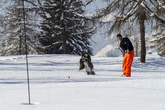 http://www.crans-montana.ch/en/Граубюнден / Понтрезина: новый маршрут для снегоступов Понтрезина – Бернина Оспицио Отправной точкой этого кольцевого маршрута для снегоступов является железнодорожная станция Суровас в Понтрезине. Маршрут проходит вдоль реки к станции Мортераш. Чтобы добраться до следующего отрезка маршрута надо сесть на поезд до станции Бернина Суот. Отсюда снова на снегоступах до Оспицио Бернина. Насладитесь прогулкой на снегоступах в самом сердце региона, находящегося под охраной ЮНЕСКО, маршрут проложен вдоль железной дороги  компании Rhaetian Railway, а значит вы в любой момент можете пересесть на поезд. 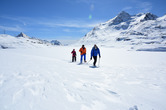 https://www.pontresina.ch/en/winter/other-activities-excursions/Люцерн – регион Люцернского озера / гора Риги: маршрут на снегоступах от одного блюда до другого Прогулка на снегоступах по глубокому снегу в швейцарских Альпах – это удивительное, но иногда утомительное занятие. А значит, вы обязательно захотите есть на маршруте. На горе Риги любителей снегоступов вознаградят вкусным обедом из трех блюд. Каждое блюдо ждет вас в одном из 3 ресторанов, маршрут между ресторанами вы выбираете сами. 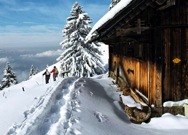 https://www.rigi.ch/en/Media/special-experiences/Snowshoe-tour-3-courses-3-hostsГраубюнден / долина Сафиен : фрирайд на альпийском тобоггане Познакомьтесь с новым развлечением – катанием на альпийском тобоггане с тормозной системой!  Этот тобогган имеет систему управления и тормоза, он может двигаться по глубокому снегу, что делает такое внетрассовое катание на тобоггане незабываемым приключением. Но имейте в виду, что эти сани требуют определенного спортивного сумасшествия, любви к приключениям и спортивной подготовки. Долина Сафиен – идеальная площадка для фрирайда на тобоггане. 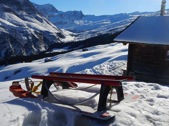 http://www.safiental.ch/tourismus/aktiv/winter/schlitteln/freeride-alpin-schlitteln/Регион Женевского озера / Ружемон : три зимних кольцевых пеших маршрута Три подготовленных зимних пеших маршрута ждут туристов в Ружемоне. Кольцевой маршрут Vallée de La Manche составляет около километра, это прогулка в 20 минут,  маршрут Vallée de la Manche – 2.5 км и занимает час, а кольцо Allamans – это 40 минут по отрезку в 1.7 км. На этих маршрутах вы сможете полюбоваться долиной ля Манш и окрестностями Ружемона. Маршруты несложные и непродолжительные.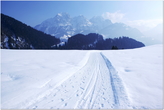 http://www.chateau-doex.ch/en/ Граубюнден / Скуоль: скачки в стиле “Schellen Ursli” (“Звонкий Урсли”) Прогулка по заснеженным полям в красивых старинных санях, запряженных лошадьми «Пьетро» и «Пабло» из фильма про маленького Урса позволит вам почувствовать себя героем этой сказки. Теперь такое возможно. И не только лошади снимались в этом фильме, кучер тоже, и ему есть, что рассказать. Сначала вы отправитесь на прогулку в санях, затем в местечке S-charl вас ждет сытный перекус от Звонкого Урсли. А потом вы можете прокатиться вниз на курорт верхом на огромном коровьем колокольчике. 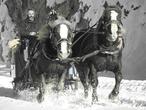 www.engadin.com/Schellen-UrsliБернский Оберленд / Кандерштег : ледяная прогулка по замерзшему озеру Оешинензее Хотите полюбоваться зимними пейзажами на замерзшем озере Оешинензее, площадью 1.5 кв.км над Кандерштегом? Два зимних пеших маршрута по озеру ведут туристов к подножию горы Блюемлисальп и  отличаются продолжительностью. Из Кандерштега вы доберетесь до озера на гондоле всего за несколько минут. 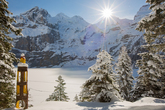 https://www.oeschinensee.ch/unesco-ice-walk/ Граубюнден / Понтрезина: катание на собачьих упряжках в Энгадине Катание на собачьих упряжках по заснеженной долине позволит вам погрузиться в нетронутый мир природы. Приключения начинаются еще до старта, когда нужно запрячь собак. После небольшого объяснения и изучения техники управления упряжкой вас ждет новый незабываемый мир погружения в природу и поездка на уникальном транспортном средстве.  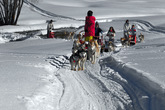 http://www.kronenhof.com/культурный туризм.Регион Берна / Берн: выставка из Лихтенштейна в Музее изобразительных искусств в Берне С 12 ноября 2016 по 26 марта 2017 в Музее изобразительных искусств Берна пройдет выставка части работ одной из самых красивых частных коллекций мира, коллекции князей Лихтенштейна. В музее будут представлены разнообразные полотна из этой коллекции.  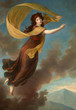 http://www.kunstmuseumbern.ch/en/index.htmlГраубюнден / Давос : свет на Кирхнера На своей выставке “Свет на Кирхнера” Миша Кюбалл (Mischa Kuball)  трансформирует идеи фотографий и проекций Эрнста Людвига Кирхнера в комплексные инсталляции. Проекции на черную, отражающую свет фольгу как бы размывают объекты и сюжеты и переводят произведения Кирхнера в переливающуюся игру цветов и теней, делая имиджи живыми. 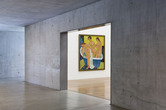 http://www.kirchnermuseum.ch/en/up-to-date/Регион Базеля / Риехен:  „Синий всадник“ Проходящая сейчас в частном музее Fondation Beyeler выставка посвящена одной из самых удивительных глав в истории искусства и известна под именем “Синий всадник”. Это ключевой аспект развития современного искуства. 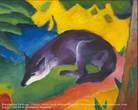 http://www.fondationbeyeler.ch/en/exhibitions/kandinsky-marc-amp-der-blaue-reiter/introduction